Малая школьная олимпиада по информатике 8 класс. 2019 год.1 тур. Время на решение 60 минут.Максимальное количество баллов – 30.Занимательные вопросы(по одному баллу за каждый правильный ответ, максимум 5 баллов).1. Слоган на рекламном календаре, выпущенном Почтой России, гласит: «Помогите роботам: пишите индекс правильно». На иллюстрации изображен индекс, заполненный от руки, а над ним — увеличительное стекло в руке робота. В стекло видны только три цифры. Какие?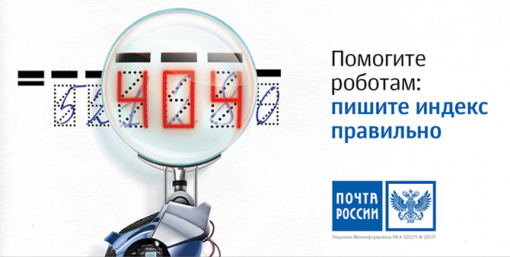 2. Программист из сериала «Кремниевая долина» был убежден, что ОНА правильнее, хотя компилятору всё равно. Поэтому он предпочел не спускаться по ступенькам лестницы, а перепрыгнуть сразу через восемь. Хотя мог бы и через четыре. Назовите ЕЕ словом латинского происхождения. 3. Для того чтобы СДЕЛАТЬ ЭТО, нам обычно требуются обе руки. Китайцы же используют «щепотку», «открытую ладонь» и другие знаки, так что им, чтобы СДЕЛАТЬ ЭТО, достаточно одной. СДЕЛАТЬ ЭТО советуют, чтобы успокоиться и унять гнев. Если мы СДЕЛАЕМ ЭТО в кодировке ASCII, то дойдем до перевода строки. Что мы заменили словами «СДЕЛАТЬ ЭТО»?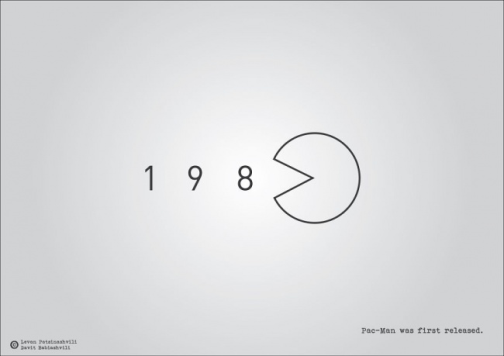 4. Согласно легендам североамериканских индейцев, монстр-людоед вендиго всегда голоден, даже сразу после того, как съест человека. Дело в том, что при поедании человека с вендиго происходит то же, что и с персонажем известной компьютерной игры. Назовите этого персонажа.5. Серия дизайнерских плакатов Левана Пацинашвили и Давида Бабиашвили посвящена важным событиям в истории и культуре. При этом цифры года изображаются ассоциативно с самим событием. Выходу какой игры посвящен этот плакат? Алгоритмы(максимум 10 баллов)1. Прямоугольник (максимум 5 баллов).Скучая на уроке, Ваня нарисовал в тетрадке в клеточку прямоугольник со сторонами n × m клеток, где n и m – нечётные числа. После чего он провел внутри прямоугольника все горизонтальные и вертикальные линии вдоль контура на глубину в 1 клеточку. Потом он еще провел линии, соединяющие середины противоположных сторон шириной тоже в одну клеточку.Например, если n = 7, m = 11, то у Вани получилась следующая картинка.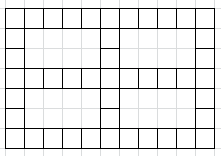 Определите суммарную длину всех проведенных Ваней линий считая, что сторона одной клеточки равна единице.Так, при n = 5 и m = 7, длина всех линий составит 78.Помогите Ване!a) Определите длину всех линий при n = 5, m = 5 (1 балл);b) Определите длину всех линий при n = 7, m = 7 (1 балл);c) Выведите зависимость длины всех линий от n и а (2 балла);Ответом к этому пункту является некоторое выражение, которое может содержать целые числа, переменные n и m, операции сложения (обозначается “+“), вычитания (обозначается “-“), умножения (обозначается “*“) и круглые скобки для изменения порядка действий. Запись вида «2т» для обозначения произведения числа 2 и переменной b неверная, нужно писать «2 * m».Пример правильного (по форме записи) выражения: m + (n - 1) * (2 * m + n)d) Определите длину всех линий при n = 101, m = 51 (1 балл);2. Последовательность (правильный ответ – 2 балла).В последовательности чисел первый член равен двойке, второй – четверке, а все последующие — разности между произведением всех предыдущих членов последовательности и суммой всех предыдущих членов последовательности (например, третий член последовательности равен разности 8 и 6, то есть 2). Найти пятый член последовательности.
3. Исполнитель (правильный ответ – 3 балла).Исполнитель умеет обрабатывать натуральные числа по следующему алгоритму:полученное число умножается на три и уменьшается на единицу;полученное на предыдущем шаге число возводится в квадрат;если получившееся на предыдущем шаге число четное – исполнитель выводит первую цифру числа, иначе – последнюю.Например, получив число 10, исполнитель последовательно получит из него 99, 9801 и 1. Единицу он выведет на экран.Восьмиклассник Женя очень не любит цифру «1» (она напоминает ему одну неприятную историю, о которой он никому не рассказывает) и очень огорчается, когда Исполнитель выводит её на экран. Женя последовательно вводил Исполнителю все натуральные числа из промежутка [1, 7]. Сколько раз огорчался Женя? Логические задачи(максимум 10 баллов).1. «Турнир» (2 балла, только за полный ответ).  Перед началом Турнира Пяти Команд болельщики высказали следующие прогнозы:А) «Спартак» победит, «Зенит» – второй;В) «Ростов» – первый, «Зенит» – четвертый;С) «Спартак» – последний, а третий – «Ростов»;D) «Краснодар» – второй, ЦСКА – четвертый.E) «Краснодар» – третий, ЦСКА – первый.Когда соревнования закончились, оказалось, что каждый из болельщиков был прав только в одном из своих прогнозов. Какая команда заняла первое место? 2. «Четырехзначные числа» (правильный ответ – 2 балла).Сколько приведённых чисел подходят под описание (в ответе укажите количество и сами числа): ((Минимальная цифра числа больше 3) ИЛИ (Первая цифра равна последней)) И (В числе есть цифра 5)? 1) 5555 	2) 9589 	3) 3456 	4) 4569 
3. «Все лгут…» (правильный ответ – 2 балла).На острове живут только рыцари (всегда говорят правду) и лжецы (всегда лгут). Путешественник встретил группу из трех местных жителей. Первый из них сказал: “ Среди моих спутников — один лжец!”Второй из них сказал: “Оба моих спутника — лжецы! ”Третий промолчал.Сколько рыцарей встретил путешественник?4. «Множества» (правильный ответ – 2 балла, одна ошибка – 1 балл, две и более ошибки – 0 баллов).Если множество А содержит все двухзначные числа, множество В – все числа, в которых первая цифра меньше второй, а множество С – все числа, делящиеся на 17, то сколько чисел в пересечении множеств А, В и С?5. «Секретный алгоритм» (полный правильный ответ – 2 балла, выбраны только верные ответы без объяснений – 1 балла).Программный комплекс «Функция – 8» получает на вход набор из нескольких цифр и выдает одно число, руководствуясь некоторым секретным алгоритмом. Вам даны примеры работы комплекса, но один из них – с неверным ответом. Найдите неверный ответ и исправьте.(1, 1, 1) → 111			(9, 5, 2, 1) → 952			(1, 0, 2, 4) → 421 (1, 2, 3) → 321			(5, 4, 7, 8) → 875			(1, 8, 7, 1) → 871	(7, 1, 1, 2) → 721		(5, 5, 2, 2) → 552			(8, 8, 8, 5) → 885Ребусы(по одному баллу за каждый правильный ответ, максимум 5 баллов).Потренироваться в решении задач малой краевой школьной олимпиады по информатике 7-8 классов Вы можете на сайте Дистанционной подготовки Центра образования «Эврика» sdo41.ru в разделе Тренажёры по малой школьной олимпиаде по информатике.Занимательные вопросы.АлгоритмыЛогические задачиРебусы1. 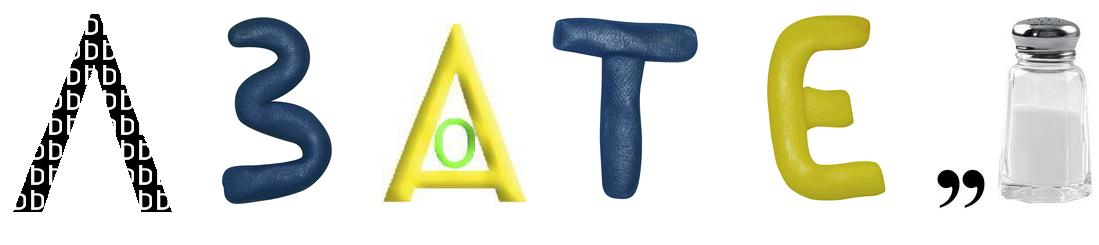 1. 2. 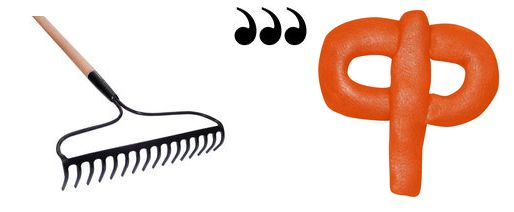 3.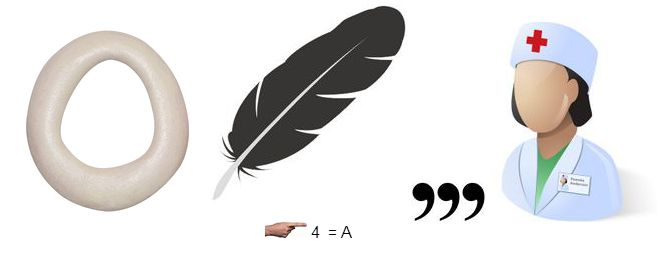 4. 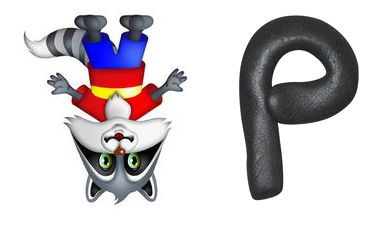 5.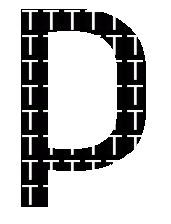 ШИФРЗаполнитездесь →ФамилияИмяШкола/КлассШИФРИнф-8-Заполнитездесь →Инф-8-123451a) b) c) d) 2312Количество                                                              Числа: 345Загаданная функция выводит Исправленный пример: 12345